UNIT
3Lesson ~ Instructional Days 3-4, 5, 6-7, 14: HTML Beginners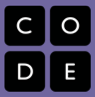 Overview			Students will learn how to write basic HTML source code by first completing a web page that includes basic formatting (Unit 3: Days 3-4 and 5). Students will be introduced to adding images (along with basic Photoshop skills) and adding links to their web page (Unit 3: Days 6-7 and 14).Lesson SummaryJournal Entry:  What makes a website great?  Explain.Students will be introduced to the basic HTML source code structure along with the tags, and their associated attributes, for paragraphs, header, strong, italics (em), images, and links.CS Content				Students will use critical thinking skills (inquiry) to a problem by first creating a storyboard of a web page; students will learn how to convert their idea into HTML source code to create an end product (web page) that is important in computer science (CS); and all students will have access (equity) to discussion, journal writing, handouts, videos, etc.ObjectivesStudents will be able to:Use HTML tags to create a basic web pageMaterials and PrepInstructional Days 3-4, 5, 6-7, 14 Student Activities, Journal Writing, and DiscussionResourcesStudent DocumentsBasic HTML Structure Web Page (Days 3-4 and 5)All About Me Handout (Days 6-7 and 14)HTML Tutorial http://www.w3schools.com/htmlAtomic Learning  http://www.atomiclearning.comCode StudioThe Hour of CodeComputer Science Fundamentals VideoThe Internet: HTTP & HTMLhttps://code.org/educate/videosBLACK GIRLS CODE:  Teaching a New Generation of Innovators https://www.youtube.com/watch?v=g6WcVv1alEo AssessmentAll About Me Web PageNotes